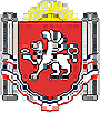 БОТАНИЧЕСКИЙ  СЕЛЬСКИЙ СОВЕТРАЗДОЛЬНЕНСКОГО РАЙОНАРЕСПУБЛИКИ КРЫМРЕШЕНИЕ13.10.2022 г.                               							№ 409О проекте решения «Об установлении налога на имущество физических лиц на территории муниципального образования Ботаническое  сельское Раздольненского района Республики Крым на 2023 год»В соответствии со статьей 14 Федерального закона от 6 октября 2003 года № 131-ФЗ «Об общих принципах организации местного самоуправления в Российской Федерации», с главой 32  Налогового Кодекса Российской Федерации, распоряжением Совета министров Республики Крым от 14.10.2019 №1253-р «Об утверждении определения кадастровой стоимости объектов недвижимости - зданий, помещений, расположенных на территории Республики Крым», Уставом муниципального образования Ботаническое сельское поселения, Ботанический сельский совет РЕШИЛ:	1. Утвердить проект решения «Об установлении налога на имущество физических лиц на территории муниципального образования Ботаническое сельское Раздольненского района Республики Крым на 2023 год». 	2. Направить проект  решения «Об установлении налога на имущество физических лиц на территории муниципального образования Ботаническое сельское Раздольненского района Республики Крым на 2023 год» на согласование в прокуратуру Раздольненского района.	 3. Рассмотреть проект решения «Об установлении налога на имущество физических лиц на территории муниципального образования Ботаническое сельское Раздольненского района Республики Крым на 2023 год» после получения заключения  прокуратуры  Раздольненского района  на предмет  соответствия действующему законодательству.	4. Решение подлежит обнародованию (опубликованию)  путем размещения на информационном стенде Ботанического  сельского совета, расположенном по адресу: с. Ботаническое, ул. Победы, 1А и в Сетевом издании "Официальный сайт Ботанического сельского поселения Раздольненского района Республики Крым"(https://admbotanika.ru).	5. Контроль за исполнение настоящего решения возложить на комиссию по бюджету, налогам, муниципальной собственности, земельным и имущественным отношениям, социально-экономическому развитию, законности, правопорядку, служебной этике.Председатель Ботаническогосельского совета – глава администрации Ботанического сельского поселения                                     М.А. ВласевскаяПРОЕКТБОТАНИЧЕСКИЙ  СЕЛЬСКИЙ СОВЕТРАЗДОЛЬНЕНСКОГО РАЙОНАРЕСПУБЛИКИ КРЫМРЕШЕНИЕ00.00. 2021 г.                              							№ 000Об установлении налога на имущество физических лиц на территории муниципального образования Ботаническое сельское Раздольненского района Республики Крым на 2023 годВ соответствии с главой 32 «Налогового кодекса Российской Федерации, статьей 14 Федерального закона от 6 октября 2003 года № 131-ФЗ «Об общих принципах организации местного самоуправления в Российской Федерации», распоряжением Совета министров Республики Крым от 14.10.2019 №1253-р «Об утверждении определения кадастровой стоимости объектов недвижимости - зданий, помещений, расположенных на территории Республики Крым», Уставом муниципального образования, принимая во внимание положительное заключение прокуратуры Раздольненского района от «__»___.2022 № ____ о соответствии требованиям действующего федерального законодательства, Ботанический	 сельский совет РЕШИЛ:1. Установить и ввести в действие с 1 января 2023 года на территории муниципального образования Ботаническое сельское поселение Раздольненского района Республики Крым  налог на имущество физических лиц (далее - налог).2. Установить, что налоговая база по налогу в отношении объектов налогообложения определяется исходя из их кадастровой стоимости.3. Определить следующие налоговые ставки по налогу:4. Налоговые вычеты и налоговые льготы предоставляются в соответствии со статьями 403 и 407 главы 32 Налогового кодекса Российской Федерации соответственно.5.Основания и порядок применения налоговых льгот осуществляется налогоплательщиками в соответствии с положениями главы 32 Налогового Кодекса Российской Федерации.6.Иные положения, относящиеся к налогу на имущество физических лиц и  неучтённые в настоящем решении, определяются главой 32 Налогового Кодекса Российской Федерации.7. Порядок исчисления суммы налога в переходный период определяется на основании статьи 408 главы 32 Налогового кодекса Российской Федерации.8. Уплата налога производится налогоплательщиками в срок и в порядке, установленными статьей 409 главы 32 Налогового кодекса Российской Федерации.9. Настоящее Решение вступает в силу с 1 января 2022 года.10. Решение подлежит обнародованию (опубликованию)  путем размещения на информационном стенде Ботанического  сельского совета, расположенном по адресу: с. Ботаническое, ул. Победы, 1А и в Сетевом издании "Официальный сайт Ботанического сельского поселения Раздольненского района Республики Крым"(https://admbotanika.ru)	11. Контроль за исполнение настоящего решения возложить на комиссию по бюджету, налогам, муниципальной собственности, земельным и имущественным отношениям, социально-экономическому развитию, законности, правопорядку, служебной этике.Председатель Ботаническогосельского совета – глава администрации Ботанического сельского поселения                                     М.А. ВласевскаяВид объекта налогообложенияНалоговая ставка ( % )3.1.жилые дома, части жилых домов, квартир, частей квартир, комнат;0,053.2.объекты незавершенного строительства в случае, если проектируемым назначением таких объектов является жилой дом;0,053.3.единые недвижимые комплексы, в состав которых входит хотя бы одно жилое помещение (жилой дом);0,053.4.гаражи и машино-места;0,013.5.хозяйственные строения или сооружения, площадь каждого из которых не превышает 50 квадратных метров и которые расположены на земельных участках, предоставленных для ведения личного подсобного, дачного хозяйства, огородничества, садоводства или индивидуального жилищного строительства0,013.6.объекты налогообложения, включенные в перечень, определяемый в соответствии с пунктом 7 статьи 378.2 настоящего Кодекса, в отношении объектов налогообложения, предусмотренных абзацем вторым пункта 10 статьи 378.2;0,13.7.объекты налогообложения, кадастровая стоимость каждого из которых превышает 300 млн. руб. 0,13.8.прочие0,5